August 10, 2023Addendum No. 1RFP Grant Writing Services 2023  dated August 3, 2023 This Addendum must be acknowledged on Schedule D.Questions have been raised regarding the University's RFP for Grant Writing Services 2023 for Research Development.  A summary of the questions asked, and the University's responses are as follows:Question: Can companies from outside USA can apply for this? 
Answer:As long as your company can meet the requirements outlined in the RFP document you are eligible to submit an RFP response. Question:Will onsite meetings be required or can all meetings be held virtually? Answer:All meetings can be held virtually.Question:Can we perform the tasks (related to RFP) outside USA?Answer:Yes, but the company and staff must be intimately familiar with and have experience with federal funding agencies in the United States.Question:Can we submit the proposals via email?Answer: Read the section E thoroughly.  As indicated, email responses are not acceptable.  You must use the link provided. The Deadline for project related questions is August 10, 2023, 12:00 noon.Bids are due by electronic submission on August 14, 2023 no later than 2:00 p.m. The link for bid submission will be posted with the bid details at http://go.wayne.edu/bids beginning August 3, 2023. Should you have any questions or concerns about this Addendum or on any other aspects of the Request for Proposal, please send them by email to Valerie Kreher, Senior Buyer, Email; rfpteam2@wayne.edu.  Thank you,Valerie Kreher Senior Buyer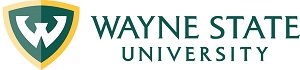 Division of Finance and Business OperationsProcurement & Strategic Sourcing  5700 Cass Avenue, Suite 4200(313) 577-3734 